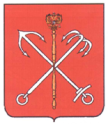 Муниципальный СоветМуниципального образования Морские воротаСанкт-Петербург_____________________________________________________________________________РЕШЕНИЕ№14/10О внесении изменений в бюджетмуниципального образования Морские ворота на 2006 годСОВЕТ РЕШИЛ:10.1. В связи с необходимостью перераспределения расходов по статьям бюджета муниципального образования Морские ворота на 2006 год без изменения утвержденных сумм годовых назначений, внести следующие изменения в бюджет:	-в Приложение №2 к Постановлению № 28/1 от 26.12.2005 «Ведомственная структура расходов местного бюджета на 2006 год»:-в Приложение №3 к Постановлению № 28/1 от 26.12.2005 «Функциональная структура расходов местного бюджета на 2006 год»:-в Приложение №4 к Постановлению № 28/1 от 26.12.2005 «Экономическая структура расходов местного бюджета на 2006 год»:10.3.Ответственность за выполнение настоящего Решения возложить на Главу МО Морские ворота - Председателя МС Попова О.Н.10.4.Решение вступает в силу в соответствии с действующим законодательством  РФ.  Председательствующий, Глава МО Морские ворота-Председатель МС                                                                                            Попов О.Н.№ п/пНаименование статейКод ГРБСКод раздела и подразделаКод целевой статьиКод вида расходовКод экономической статьиСумма(тыс. руб.)1.ОБЩЕГОСУДАРСТВЕННЫЕ ВОПРОСЫ9310100-105,03Функционирование местных администраций9310104001 00 00-105,03.2Приобретение услуг9310104220-105,03.2.4 Услуги по содержанию имущества9310104001 00 09005225 -105,0VIIЖИЛИЩНО-КОММУНАЛЬНОЕ ХОЩЯЙСТВО9310500+105,02Коммунальное хозяйство9310502351 00 00+105,02.2.1Мероприятия по благоустройству городских и сельских поселений9310502351 00 00412226+105,0ИТОГОИТОГОИТОГОИТОГОИТОГОИТОГОИТОГО  0,0№ п/пНаименование разделов и подразделовКод раздела и подразделаКод целевой статьиКод вида расходовСумма (тыс. руб.)В том числеВ том числе№ п/пНаименование разделов и подразделовКод раздела и подразделаКод целевой статьиКод вида расходовСумма (тыс. руб.)текущее содержаниекапитальные расходы1ОБЩЕГОСУДАРСТВЕННЫЕ ВОПРОСЫ0100-105,0-105,00,01.3Функционирование местных администраций0104001 00 00005-105,0-105,00,03ЖИЛИЩНО-КОММУНАЛЬНОЕ ХОЗЯЙСТВО0500+105,0+105,00,03.2Коммунальное хозяйство0502351 00 00412+105,0+105,00,03.2.1Мероприятия по благоустройству городских и сельских поселений0502351 00 00412+105,0+105,00,0ИТОГО  РАСХОДОВ0,00,00,0№ п/пНаименование экономических статейКод экономической статьиСумма (тыс. руб.)1РАСХОДЫ2000,01.2.ПРИОБРЕТЕНИЕ УСЛУГ2200,01.2.4Услуги по содержанию имущества225-105,01.2.5Прочие услуги226+105,0итого0,0